Case ReportPyosalpinx presenting as intestinal obstruction in a patient of OHVIRA syndromeDr. Paridhi SharmaDepartment of Surgery, Dr. Sampurnananda Medical College, Jodhpur, 342003, IndiaCorrespondence to: Prof. Dr. Ganpat Choudhary, Department of Surgery, Dr. Sampurnananda Medical College, Jodhpur, 342003, India, email: drganpatsingh@gmail.comDr Bushra Majeed, Resident doctor, Narayana Superspecialty Hospital, Jaipur, 302033 India, email: bushramajeed994@gmail.comDr Abhishek Kaushik, counsultant radiologist, Swami Diagnostic center, Bikaner, 334003 India, email: abhi94spmc@gmail.comAbstractObstructed hemivagina and ipsilateral renal anomaly (OHVIRA), or Herlyn-Werner-Wunderlich syndrome, is a rare Mullerian duct anomaly with uterus didelphys, unilateral obstructed hemivagina, and ipsilateral renal agenesis. Usually these cases present after menarche with pelvic pain and/or a mass and rarely, in later years, with primary infertility. Strong suspicion and knowledge of this anomaly are essential for a precise diagnosis. A 20 year old patient presented with acute abdomen & features of sepsis, USG & CT abdomen showed left pyosalpinx, uterus didelphys, intestinal obstruction (dilated bowel loops), ipsilateral renal agenesis & collection as noted in pelvis, RIF. Patient underwent emergency surgery for drainage of pyosalpinx & pus contaminated collection. Sloughed off ovary was sent for HPE & biopsy report confirmed present of acute inflammatory cells. OHVIRA syndrome may present with acute abdomen and is usually treated with vaginal septum resection and drainage of the hematometrocolposKeywords: OHVIRA syndrome, Herlyn-Werner-Wunderlich syndrome, Pyosalpinx, Uterus didelphys, Renal agenesisCase reportPatient aged 20years presented to the emergency department with chief complaints of pain abdomen since 20days, burning micturition since 8 days and fever since 5 days. She was first attended by general surgeon, on examination it was found that patient was febrile (101.5° F) with a tender abdomen with maximum tenderness in right iliac fossa, on further questioning it was found that patient also had complaints of constipation & had not passed stools since 1 day, she was advised USG abdomen and other routine investigations. Her WBC counts at admission were 40, 000, pregnancy test was negative and urinalaysis were normal. USG abdomen examination revealed a bicornuate uterus, collection in right lower half of abdomen & left kidney was not visualized; presumptive diagnosis of pyoperitoneum was made. She was further advised CECT abdomen for further evaluation. Gynecology reference was done; patient was married with no history of pregnancy. She had a regular menstrual cycle. On PV examination no evidence of bleeding  was noted. No lump was palpable in pelvis. Next day she underwent CECT abdomen scan; findings of CT scan wereleft kidney was absent,multiple dilated small bowel loops were seen with maximum diameter 3.7 cm, no transition point was seen.Approximately 15x10x7 cm (500-600cc)peripherally enhacingcollection was seen in pelvis with extension to right iliac fossa and pouch of douglas. Additionally Minimal fluid seen along liver surface.Uterine didelphys with widely separated horns, distended left half of vaginaTubular structure was noted in left adnexa with high attenuation consistent with pyosalpinx. Left ovary was not identified separatelyHence considering the clinical feature and constellation of CT & USG findings final diagnosis of SAIO, pyoperitoneum secondary to pyosalpinx with features of OHVIRA syndrome (as patient had ipsilateral renal agenesis & obstructed hemivagina).After initial resuscitation (IV fluids and antibiotics), the patient was taken for emergency surgery. Under general anesthesia after painting & draping, a classical vertical midline incision was made, wound developed in layers. Approximately 500 cc pus contaminated fluid was drained. Complete small & large bowel loops were examined, they were found dilated due to adhesions; adhesiolysis was done. Left fallopian tube was found dilated & filled with pus, left ovary was found partially sloughed out. The sloughed ovarian tissue was sent for HP examination. Peritoneal lavage was done with peritoneal drain placed in pelvic cavity. Wound was closed back in layers.Early postoperative period was uncomplicated. There was significant decrease in the WBC counts. On post operative day 5, patient was afebrile; clinicalcondition was satisfactory with normal WBC counts on discharge. She was advised to attend gynecology OPD for further definitive management. Biopsy report confirmed the presence acute inflammatory infiltrate with no granuloma.Figure 1: USG images two separate uterine horns, additional findings noted on USG were absent left kidney and collection in pelvis & RIF.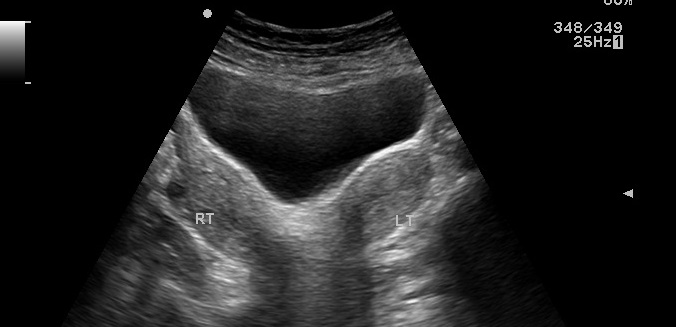 DiscussionDidelphys uterus with obstructed hemivagina and ipsilateral renalagenesis is named as Herlyn–Werner Wunderlich (HWW)syndrome or OHVIRA syndrome [1]. In 1971 the association of renal agenesis with ipsilateral blind hemivagina was reported as Herlyn–Werner syndrome, and the association of renal aplasia, bicornuate uterus with isolated hematocervix, and a normal vagina were reported by Wunderlich in 1976 [2]. The incidence of uterus didelphys, related to OHVIRA syndrome, is approximately 1/2,000 to 1/28,000, and it is associated with ipsilateral renal agenesis in 43% of cases [3].The precise pathogenesis and etiology of OHVIRA syndrome is still unknown. OHVIRA syndrome has been considered due to the anomalous development of mesonephric (Wolffian) and paramesonephric (Mullerian) ducts.The Wolffian ducts, are inductor elements for adequate Mullerian duct fusionand also give origin to the kidneys. Therefore, a developmental abnormality of the caudal portion of one of the mesonephric ducts may be the cause of Unilateral kidney agenesis associated with imperforate hemivagina [1].On the side where the Wolffian duct is absent, the paramesonephricduct is displaced laterally and cannot fuse with the contralateral duct, resulting in a uterus didelphys.The displaced Mullerian duct which cannot come into contact with the urogenital sinus centrally forms a blind sac, leading to an imperforate or obstructed hemivagina and the contralateral Mullerian duct gives rise to a vagina. An obstructing longitudinal vaginal septum, which was also present in this case, is associated with 75% of these anomalies[4]. Renal agenesis is the most common associated nongenital anomaly and is always seen on the side with the obstructed hemivagina as seen in our case on the left side.The most common clinical presentation of OHVIRA syndrome is that of pelvic pain shortly after menarche but with normal regular menstrual cycles because of the normal menstrual flow from patent unobstructed hemivagina, generally a pelvic or vaginal mass is also palpable at examination due to the hematocolpos secondary to longstanding, retained, partially clotted menstrual blood in the obstructed hemivagina.There are only a few reported cases presenting with acute abdominal pain as in our case or abnormal vaginal discharge, or even acute retention of urine [5,6,7]. Other etiologies causing acute abdomen such as ectopic pregnancy,acute appendicitis or ovarian torsion should be ruled out. Our case attained menarache at the age of 13 but was never diagnosed until she presented as acute abdomen, possibly she had superadded infection which led to pyosalpinx &tubal rupture and ultimately led to the development of Pyoperitoneum. Early diagnosis and surgery are imperative to relieve the presenting symptoms and prevent complications such as endometriosis and infertility. Ultrasonography, CT and MRI are used for diagnosis. Ultrasonography can diagnose presence of hematocolpos and can accurately identify the type of Mullerian anomaly [3]. MRI is the gold standard for diagnosis with higher sensitivity in detecting the uterine morphology and the continuity of the vagina when compared to ultrasonography [8]. However, three-dimensional ultrasonography may also be used with high sensitivity and specificity. laparoscopy is generally not needed for the diagnosis of most of the cases, since the diagnosis can be done adequately by ultrasonography and sectional imaging. In our case since we had presumptive diagnosis of Pyoperitoneum secondary to pyosalpinx after USG, we had CT scan of the patient done because of lack of time since patient had sepsis. CT scan correctly determined the extent of infected pelvic & peritoneal collection, renal agenesis and uterine didelphys. The management of choice for OHVIRA syndrome is resection of the vaginal septum in order to relieve the obstructed hemivagina to prevent complications such as hematocolpos. As our case had developed septicemic shock it was imperative to drain the septic foci so the drainage of pus contaminated fluid was done and sloughed off ovary was sent for HPE. Most patients with OHVIRA syndrome can be treated solely with single-stage vaginoplasty and routine laparoscopy is not essential for management. In order to preserve the hymenal integrityhysteroscopic resection of the septum under Transabdominal guidance has also been reported as a treatment option.In conclusion, OHVIRA or HWW syndrome is a rare congenital urogenital anomaly that may present with acute abdominal pain. Diagnosis of OHVIRA requires high clinical suspicion as patients usually have normal menstrual cycle but should be kept as a differential diagnosis in patients complaining of recurrent severe dysmenorrhea. We would like to highlight that although rarely encountered, uterus didelphys with obstructed hemivagina should be in the differential diagnosis of adolescent girls/young adults presenting with acute abdomen.DECLARATIONSAuthors’ contributionsMade substantial contributions to conception and design of the study and performed data acquisition analysis and interpretation: Dr. Paridhi SharmaProvided with data on internal examinations: Dr. Abhishek KaushikProvided insights on gynecological aspects and implications: Dr. Bushra MajeedProvided administrative, technical, and material support: Dr. Ganpat ChoudharyAvailability of Data and MaterialsNot ApplicableFinancial support and sponsorshipNoneConflicts of interestAll authors declared that there are no conflicts of interest.Ethical approval and consent to participateEthical approval for this manuscript was obtained from Dr SN medical college Ethical Approval Committee.Informed consent has been obtained from the patient for publication of the case report and accompanying images.Consent for publicationNot ApplicableREFERENCES[1] Orazi C, Lucchetti MC, Schingo PM, Marchetti P, Ferro F. Herlyn-WernerWunderlich syndrome: uterus didelphys, blind hemivagina and ipsilateral renal agenesis. Sonographic and MR findings in 11 cases. Pediatr Radiol 2007;37: 657–65.[2] Park NH, Park HJ, Park CS, Park SI. Herlyn-Werner-Wunderlich Syndrome with unilateral hemivaginal obstruction, ipsilateral renal agenesis, and contralateral renal thin GBM disease: a case report with radiological follow up. J Korean Soc Radiol 2010;62:383–8.[3] Del Vescovo R, Battisti S, Di Paola V, Piccolo CL, Cazzato RL, Sansoni I, Grasso RF, Zobel BB. Herlyn-Werner-Wunderlich syndrome: MRI findings, radiological guide (two cases and literature review) and differential diagnosis. BMC Med Imaging 2012;12:4.[4] Troiano RN, McCarthy SM: Mullerian duct anomalies: imaging and clinical issues. State of the art. Radiology 2004; 233:19e34[5] Mandava A, Prabhakar RR, Smitha S. OHVIRA syndrome (obstructed hemivagina and ipsilateral renal anomaly) with uterus didelphys, an unusual presentation. J Pediatr Adolesc Gynecol 2012;25:e23–5.[6] Broseta E, Boronat F, Ruiz JL, Alonso M, Osca JM, Jiménez-Cruz JF. Urological complications associated to uterus didelphys with unilateral hematocolpos. A case report and review of the literature. Eur Urol 1991;20:85–8.[7] Adams Jr GW, Wilson CE, Holloway JH, Williamson HF. Uterus didelphys with unilateral imperforate vagina: a rare cause of acute urinary retention. J Urol 1979;121:131–2[8] Dhar H, Razek YA, Hamdi I. Uterus didelphys with obstructed hemivagina, ipsilateral renal agenesis and right pyocolpos: a case report. Oman Med J 2011; 26(6):447–50.Figure LegendFigure 1: USG images two separate uterine horns, additional findings noted on USG were absent, leftkidney and collection in pelvis & RIF.Figure 2: Coronal CT image demonstrates uterine didelpgys and tubular structure in left adnexa  (pyosalpix)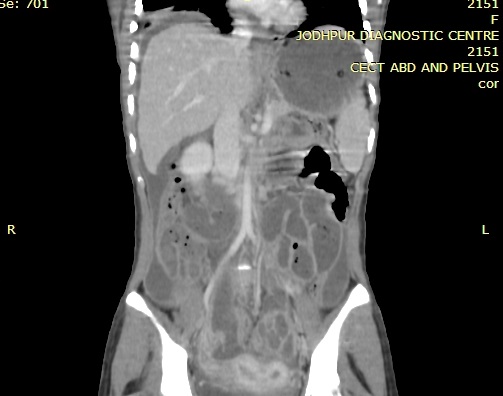 Figure 3: Left renal agensis is clearly demonstrated. 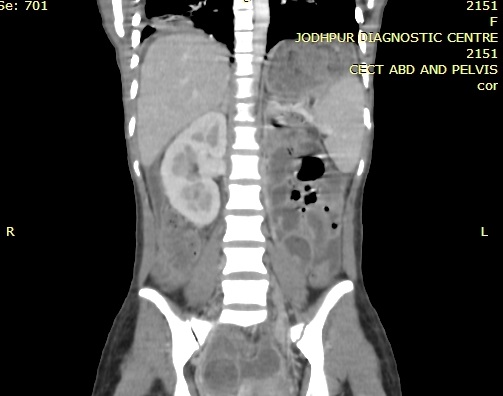 Figure 4: Axial CT sections demonstrates two widely spaced uterine horns. 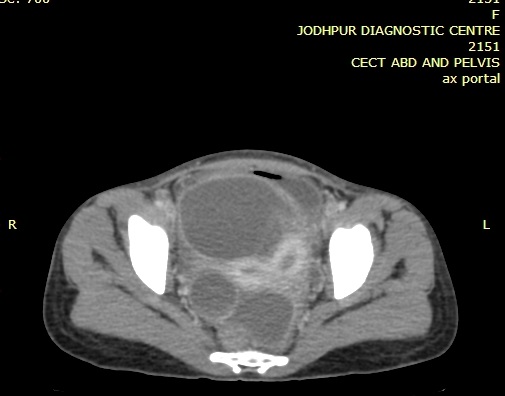 Figure 5: Peripherally enhancing collection is noted in pelvic cavity, RIF and right paracolic gutter.  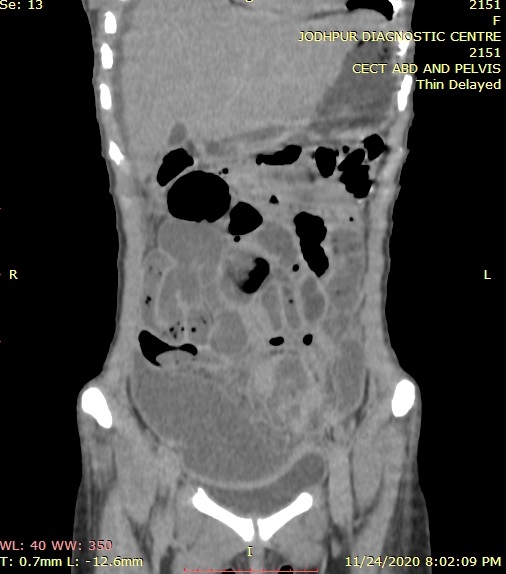 Figure 6: Intraoperative image showing pus in pelvic cavity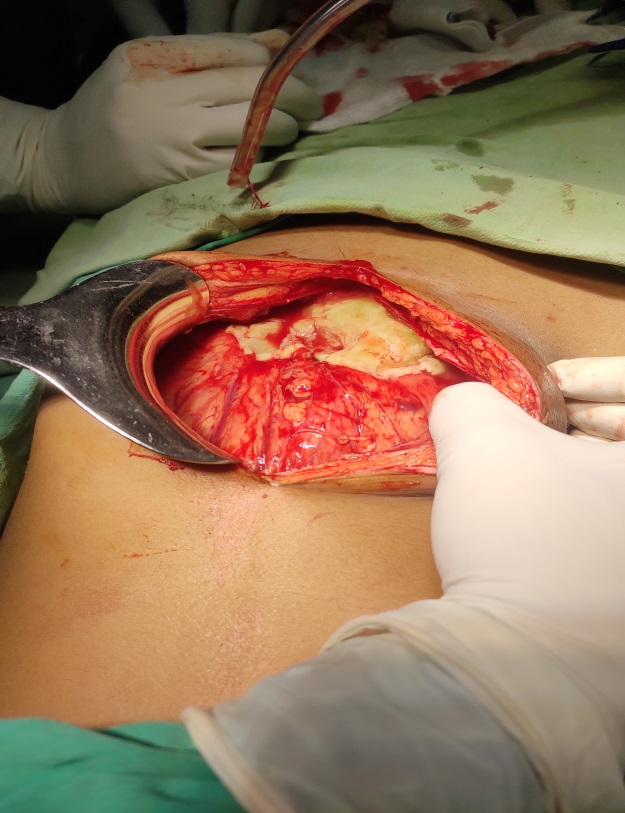 Figure 7: Image shows left pyosalpinx with partially sloughed off left ovary 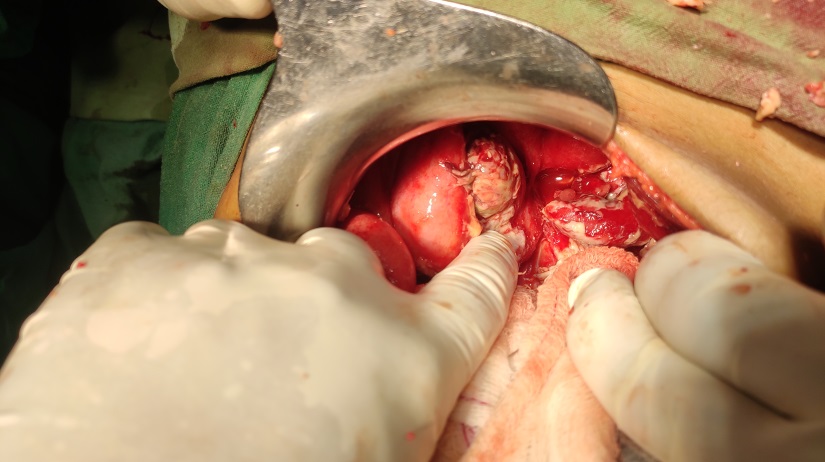 